知内トマトたっぷりレシピ○トマトピザ　　　　　　　　　　　　　　　　　　　　　材料はすべて２人前＜材料＞☆ホットケーキミックス　　６０ｇ　　　★トマト　　　　　　　　　１個☆薄力粉　　　　　　　　　４０ｇ　　　★ハム　　　　　　　　　　２枚☆サラダ油　　　　　　　　少量　　　　★ほうれん草、ピーマン　他　　適量☆水　　　　　　　　　　　４０ｃｃ　　★ピザ用チーズ、ミートソース　適量＜作り方＞１．☆の材料をビニール袋に入れて、モミモミ混ぜる。２．まとまってきたら、まな板に打ち粉をして麺棒で伸ばす。３．あとは具材をのせて、オーブンで８分くらい焼いて出来上がり！＊結構薄めに伸ばしても大丈夫です○焼きカップトマト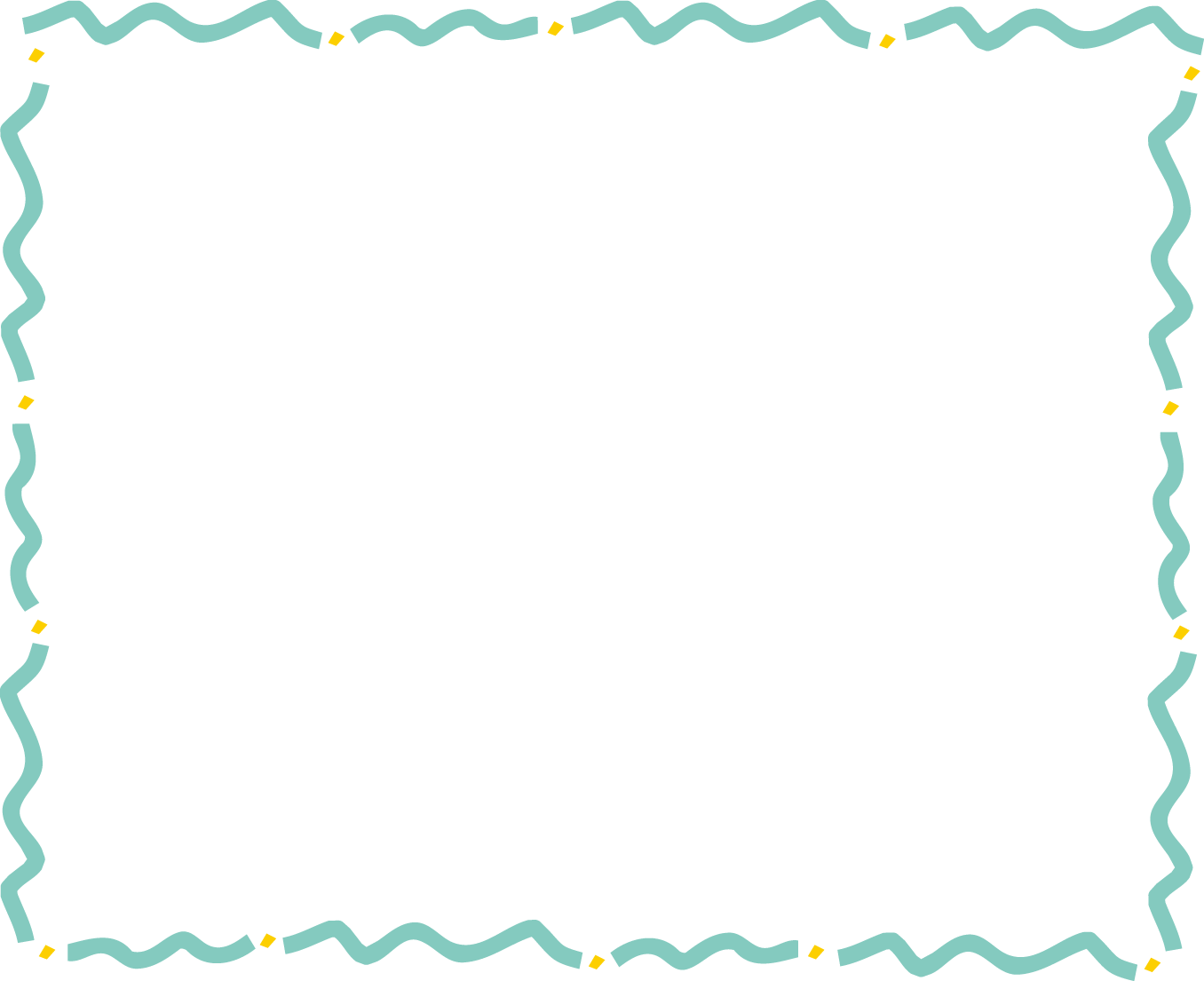 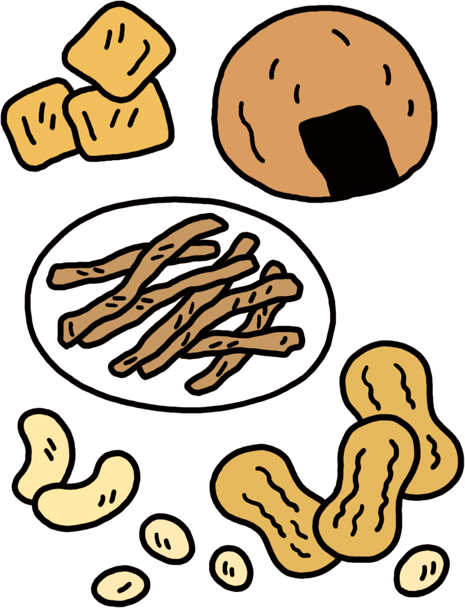 ＜材料＞☆トマト　　　　　　　　２個☆ゆで卵　　　　　　　　１個☆ツナ缶　　　　　　　小１個☆玉ねぎ　　　　　　大さじ２☆とろけるチーズ　　　　１枚～調味料～☆マヨネーズ　　　大さじ２☆カレー粉　　　　　　少々☆パン粉　　　　　小さじ２☆塩こしょう、オリーブ油、パセリ＜作り方＞１．トマトは上の部分をスライスし、中身をスプーンでくりぬく。角切りにする。２．具材は全て角切りにし、調味料で和える。トマトに詰め、上にチーズをかぶせ刻みパセリとオリーブ油をまわしかける。３．鉄板に具材を詰めたトマトのカップとふたを並べ、オーブントースター１８０度で１０～１５分焼く。